Cùng Đọc tài liệu xem các cách trả lời câu 5 thuộc bài soạn Củng cố mà mở rộng trang 94: Lỗi về liên kết và mạch lạc (Bài 3: Nghệ thuật thuyết phục trong văn nghị luận SGK ngữ văn 10 tập 1 sách Kết nối tri thức).Câu hỏi: Tìm đọc thêm một số văn bản nghị luận đề cập những vấn đề có liên quan tới nội dung các văn bản đã học trong bài. Chú ý xác định quan hệ kết nối giữa các văn bản và tập hợp chúng vào các nhóm có đặc điểm nội dung hoặc hình thức gần gũi (ví dụ: nhóm văn bản bàn về việc trọng dụng nhân tài, nhóm văn bản bàn về những vấn đề cơ bản của sáng tạo nghệ thuật, …)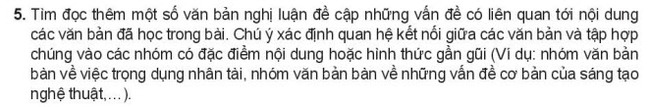 Trả lời: Cách trả lời 1:Gợi ý một số văn bản nghị luận:- Nhóm văn bản bàn về những vấn đề cơ bản của sáng tạo nghệ thuật: Thơ còn tồn tại được không (Diễn từ Nobel 1975 của E. Montale), Một thời đại trong thi ca (Hoài Thanh, Hoài Chân), …- Nhóm văn bản bàn về việc trọng dụng nhân tài: Cầu hiền chiếu (Ngô Thì Nhậm),…Cách trả lời 2:Gợi ý:- Nhóm văn bản bàn về việc trọng dụng nhân tài: Chiếu cầu hiền (Ngô Thì Nhậm), Hiền tài là nguyên khí của quốc gia (Thân Nhân Trung),...- Nhóm văn bản bàn luận về sáng tạo nghệ thuật: Yêu và đồng cảm (Phong Tử Khải), Chữ bầu lên nhà thơ (Lê Đạt), Một thời đại trong thi ca (Hoài Thanh), Tiếng nói của văn nghệ (Nguyễn Đình Thi), Nhà thơ và thế giới (W.Szymborska), Thơ còn tồn tại được không (E.Montale),...- Nhóm văn bản bàn luận về tiếng Việt: Sự giàu đẹp của tiếng Việt (Đặng Thai Mai), Tiếng mẹ đẻ, nguồn giải phóng các dân tộc bị áp bức (Nguyễn An Ninh),...-/-Trên đây là gợi ý trả lời câu 5 soạn Củng cố mà mở rộng trang 94 sách Kết nối tri thức ngữ văn 10 tập 1, đừng quên tham khảo trọn bộ Soạn Văn 10 Kết nối tri thức!- Tổng hợp các tài liệu và bài học soạn văn 10 mới -